Занятие 1Звук [л]Выполни упражнения:Чередовать упражнения «Заборчик» - «Трубочка»ЛопаточкаКачелиВкусное вареньеПарусМалярИндюкБолтушкаЛошадкаГрибокПароходИзобрази, как гудит пароходПовтори слоги, четко произнося звук [л]Ла-ла-ла-ла-лаЛо-ло-ло-ло-лоЛу-лу-лу-лу-луЛы-лы-лы-лы-лыНазови каждую картинку, четко произнося звук [л]Лак  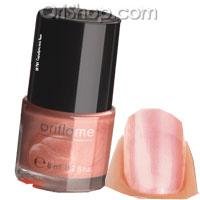 Лавка 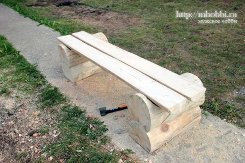 Лампа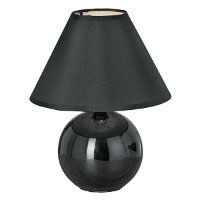 Лапа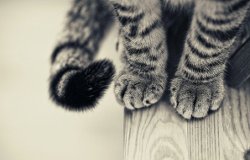 Ландыш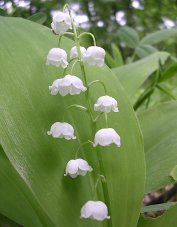 Назови эти предметы в сочетании с количествомЗакончи предложение словом на звук [л]. Подбери соответствующую картинку.Мама красит ногти…(чем?) Дядя Лука копает землю…(чем?)У кошки не ноги, а мягкие…(что?)Суп едят …(чем?)Лодочник плывет …(на чем?)Лыжник едет …(на чем?)В лампу ввернули …(что?)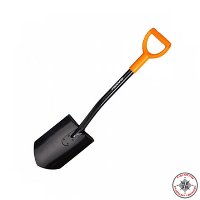 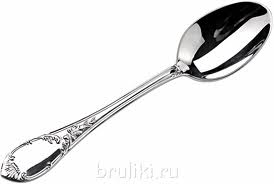 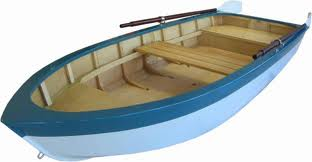 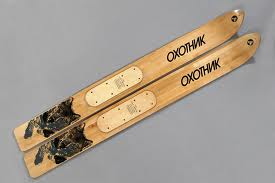 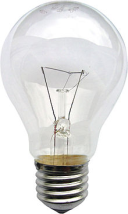 Изменяй предложения.Я ем лапшу.Ты…Он…Она…Мы…Вы…Они…Назови картинки, раскрась их. Какие предметы живые, а какие неживые?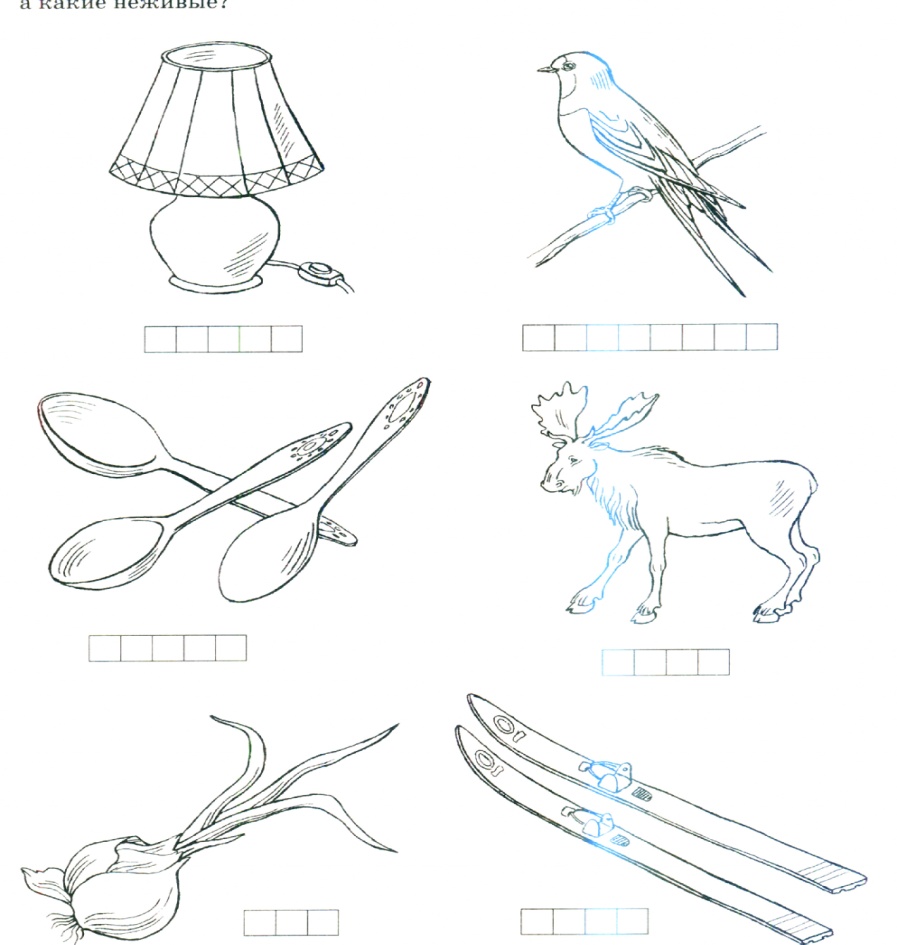 Нарисуй 1Нарисуй 2Нарисуй 5лампа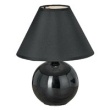 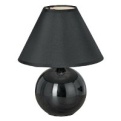 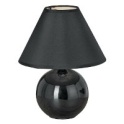 Лавка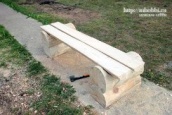 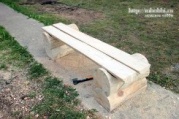 Ложка